Ní mór duit a chinntiú go bhfuil gach cuid den fhoirm iarratais seo comhlánaithe go hiomlán – cinntigh le do thoil d’ainm a chur le ceanntásc an doiciméid seoInniúlachtaíAgus úsáid á baint agat as an spás thíos, agus tagairt á déanamh do gach ceann de na critéir inniúlachta atá leagtha amach i bhfógra an chomórtais, cuir béim, le do thoil, ag baint úsáide as samplaí d’eolas, taithí, scil nó gnóthachtáil nó inniúlacht ábhartha ar leith, a léiríonn go soiléir d’oiriúnacht chun freastal ar dhúshláin Taighdeora Dlí ⁊ Bainistíochta Eolais (Oifigeach Riaracháin) in Oifig an Stiúrthóra Ionchúiseamh Poiblí. Moltar d'iarrthóirí an comhaireamh 400 focal a úsáid go hiomlán chun a léiriú go gcomhlíonann siad critéir do gach inniúlacht.Ba cheart d'iarrthóirí tagairt a dhéanamh do na freagrachtaí róil (leathanaigh 4 agus 5) agus do na tuairisceoirí inniúlachta atá liostaithe in Aguisín 2 (leathanaigh 21 agus 22) den Leabhrán Faisnéise agus a gcuid freagraí inniúlachta á ndréachtú acu.Ba chóir d'iarrthóirí a gcuid freagraí inniúlachta a struchtúrú mar seo a leanas:Mínigh go hachomair cineál an taisc, an tionscadail nó an chuspóra den phíosa oibre atá á úsáid agat chun d’eispéireas ábhartha san inniúlacht áirithe a imlíne.Sonraigh an méid a rinne tú i bhfírinne agus conas a léirigh tú an t-eolas agus / nó na scileanna ábhartha. Bí soiléir faoi d'ionchur féin agus cad iad na gníomhartha a rinne tú.Déan achoimre ar thoradh, tionchar nó toradh na hoibre a rinne tú.Taighde EarcaíochtaMar chuid dár méadrachtaí earcaíochta táimid ag iarraidh ar iarrthóirí a chur in iúl dúinn cén áit ar chuala siad faoinár gcomórtas earcaíochta trí mharcáil (X) in aice le ceann de na roghanna thíos sa tábla thíos:Ráiteas Spéise chun tacú le d'iarratas:​ (Uas. 500  focal)Tabhair faisnéis bhreise, le do thoil, NACH BHFUIL  tagairt déanta dó cheana i d’iarratasa mheasann tú a bheith ábhartha mar thaca le d’iarratas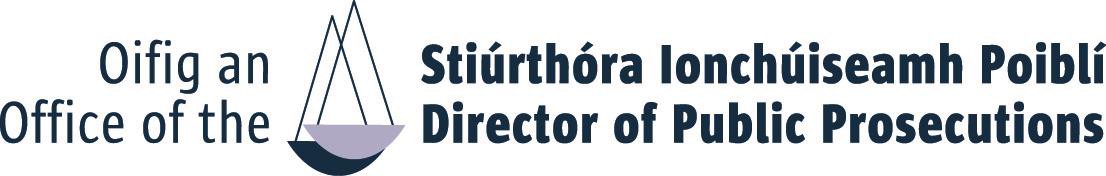 FOIRM IARRATAISTAIGHDEOIR DLÍ BAINISTÍOCHTA EOLAIS
(OIFIGEACH RIARACHÁIN), COMÓRTAS 2023Ba chóir an fhoirm Mheasúnaithe Inniúlachta chomhlánaithe a chur isteach le do CV TRÍ RÍOMHPHOST chuig:Recruitment@dppireland.ieFéach le do thoil ar an Leabhrán Eolais le haghaidh dáta agus am deiridh.  O:	CÉADAINM:	SLOINNEEolas Dlí Speisialtóra, Saineolas agus Féinfhorbairt (Uas. 400 focal)Scileanna Anailíse agus Cinnteoireachta (Uas. 400 focal)Torthaí a Sheachadadh (Uas. 400 focal)Scileanna Idirphearsanta agus Cumarsáide (Uas. 400 focal)Conas a chuala tú faoinár gcomórtas Oifigeach Seirbhíse?Conas a chuala tú faoinár gcomórtas Oifigeach Seirbhíse?Suíomh gréasáin Oifig an DPPLinkedInPublicJobs.ieIrishJobs.ieSuíomh gréasáin an Dlí-ChumannSuíomh gréasáin na Comhairle BarraJobs IrelandTeaghlach/ Cara/ Comhghleacaí Aonach GairmeachaEile, sonraigh le do thoil: __________________________________________________Clóscríobh thar seo le do thoil agus leathnófar an bosca de réir mar is gá.       ​Dearbhaím leis seo go gcomhlíonaim na critéir riachtanacha agus na ceanglais incháilitheachta go léir (Aguisín 1) atá leagtha amach sa Leabhrán Faisnéise d'Iarrthóirí chun post a líonadh ag leibhéal Taighdeora Dlí ⁊ Bainistíochta Eolais (Oifigeach Riaracháin) in Oifig an Stiúrthóra Ionchúiseamh Poiblí agus go bhfuil an fhaisnéis go léir a thugtar san fhoirm seo ceart.​Ainm:	Dáta: